Til stede:Jon AlsakerGeir FredheimAsle SkalleSven SvebakFølgende saker ble drøftet:1. Kostnader ved skifte av kontrakt for brøyting.Brøytetjenestene leveres i dag av  Ola S. Grøv for kr. 45.000,- pr år inkl. moms. Denne kontrakten ble signert gjensidig av Oddvar Fimreite og Ola S. Grøv 22. juli 2015 og er ikke sagt opp av partene i ettertid. Oppsigelse må skje innen utgangen av mai for påfølgende vintersesong.I samtale med Grøv i juni 2019 kom det fram at Grøv ikke har behov for å endre grunnbeløpet i neste sesong. Derimot hadde han to innspill. Først ønsket han å innskjerpe at de som har behov for brøyting i de første ukedagene utenom jul-vinterferie-påskeukene, respekterer at slikt behov meldes senest ett døgn på forhånd. Dernest ønsker han å heve kontrakten fra neste år (2020) for å få inn et punkt om kostnad ved slik enkeltbrøyting utenom helgene, der ett enkeltmedlem ber om slik brøyting og lar velforeningen i sin helhet betale utgiftene. Det bør framforhandles en engangspris utenom det faste grunnbeløpet for å sende rekninga til rette vedkommende.Det viktigste ved brøytekontrakten er kanskje at styret har innhentet alternativ brøytekontrakt i tilbud fra Ole Birger Hermundstad i perioden 2019 -2023/24. Der vil enkeltmedlemmer bli fakturert med kr. 1.000,- for hver brøyting i dagene mandag-torsdag. I tillegg blir prisen oppregulert i samsvar med konsumprisindeksen hvert år.I praksis betyr dette at skifte til annen brøyter vil påføre enkeltmedlemmer en merutgift på ca. 500,- i kontingentforhøyeles i de kommende år.Styret gjorde enstemmig vedtak om at en slik forhøyelse ikke ligger til styret å ta på fullmakt, men må framlegges for neste Årsmøte.2. Ny bom ned til hyttefeltet.Styret ble pålagt av siste Årsmøte å installere ny mekanisk bom. I siste regnskap ble slik kostnad ikke spesifisert, men innbakt i driftsutgifter. Jon Alsaker har estimert disse kostnadene til ca. 15-20.000,- kr. Jon har utført et betydelig arbeid med å innhente anbud på både mekanisk og elektrisk bom, pluss utredet en rekke sider ved å etablere begge typer bom, og som ikke ble drøftet i siste Årsmøte.Etter innhenting av flere anbud på mekanisk bom viser det seg at kostnadene vil bli betydelig høyere enn estimert i siste Årsmøte (omkring 2-3 ganger høyere). Dermed står styret igjen ovenfor en betydelig merutgift som kommer på toppen av å skulle skifte til ny brøyter. Et innspill fra Asle Skalle fikk tilslutning ved at det skal innhentes et anbud også fra en tilbyder på Lærdal-siden slik at neste Årsmøte får et enda bedre grunnlag for å ta en beslutning i saken.Styret vedtok dermed å legge også denne saken fram for neste Årsmøte.  Neste påske vil styret kunne  dra nytte av erfaring fra en sesong med elektrisk bom som vil være i drift fra 15. august 2019 i hyttefeltet på Øvrejordet, rett ovenfor Varden 1-2..Merutgiftene til ny bom, enten mekanisk eller elektrisk, vil være en engangsutgift som kan innebære kontingentforhøyelse i ett år eller to, for så å gå tilbake til nåværende kontingentnivå.3. Orienteringssaker.Sven Svebak orienterte om innsatsen på årets dugnad lørdag 27. juli.Post tre på første styremøte, hjemmeside, ble fulgt opp uten at det ble gjort vedtak. Der er det kommet innspill om at en Facebook-side vil være mer tjenlig for velforeningen.Referat fra de to første styremøtene sendes til medlemmene. Anbudsdokumentet for alternativ brøytekontrakt samt redegjørelsen fra Jon Alsaker om ny bom-løsning skal sendes ut til alle medlemmer slik at det bringes til alle medlemmer et best mulig grunnlag for å gjøre seg opp en mening om brøyte- og bomsakene foran neste Årsmøte.For styret: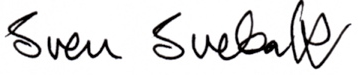 Sven Svebak